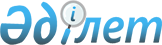 О внесении изменений в приказ исполняющего обязанности Министра образования и науки Республики Казахстан от 22 мая 2015 года № 318 "О некоторых мерах по реализации международной стипендии "Болашак"Приказ Министра образования и науки Республики Казахстан от 29 марта 2016 года № 226. Зарегистрирован в Министерстве юстиции Республики Казахстан 30 апреля 2016 года № 13673

      В целях реализации Правил отбора претендентов для присуждения международной стипендии «Болашак», утвержденных постановлением Правительства Республики Казахстан от 11 июня 2008 года № 573, ПРИКАЗЫВАЮ:



      1. Внести в приказ исполняющего обязанности Министра образования и науки Республики Казахстан от 22 мая 2015 года № 318 «О некоторых мерах по реализации международной стипендии «Болашак» (зарегистрирован в Реестре государственной регистрации нормативных правовых актов Республики Казахстан под № 11258, опубликован в информационно-правовой системе «Әділет» от 10 июня 2015 года) следующие изменения:



      Необходимый минимальный уровень знания государственного и иностранного языков, а также предметных экзаменов для претендентов на присуждение международной стипендии «Болашак», утвержденный указанным приказом, изложить в редакции согласно приложению 1 к настоящему приказу;



      Форму заявки работодателя на подготовку специалиста, утвержденного указанным приказом, изложить в редакции согласно приложению 2 к настоящему приказу;



      Форму заявки высшего учебного заведения Республики Казахстан на подготовку специалиста, утвержденного указанным приказом исключить;



      Типовую форму анкеты претендента для участия в конкурсе на присуждение международной стипендии «Болашак», утвержденного указанным приказом, изложить в редакции согласно приложению 3 к настоящему приказу;



      Таблицу эквивалентности оценок для присуждения международной стипендии «Болашак», утвержденного указанным приказом, изложить в редакции согласно приложению 4 к настоящему приказу;



      Таблицу продолжительности языковых курсов за рубежом, а также, таблицу продолжительности курсов английского языка на территории Республики Казахстан, утвержденного указанным приказом, изложить в редакции согласно приложению 5 к настоящему приказу.



      2. Департаменту высшего, послевузовского образования и международного сотрудничества (Омирбаев С.М.) в установленном законодательством порядке обеспечить:

      1) государственную регистрацию настоящего приказа в Министерстве юстиции Республики Казахстан;

      2) в течение десяти календарных дней после государственной регистрации настоящего приказа его направление на официальное опубликование в периодических печатных изданиях и информационно-правовой системе «Әділет», а также в течение пяти рабочих дней в Республиканское государственное предприятие на праве хозяйственного ведения «Республиканский центр правовой информации Министерства юстиции Республики Казахстан» для размещения в Эталонном контрольном банке нормативных правовых актов Республики Казахстан;

      3) размещение настоящего приказа на официальном интернет-ресурсе Министерства образования и науки Республики Казахстан;

      4) в течение десяти рабочих дней после государственной регистрации настоящего приказа в Министерстве юстиции Республики Казахстан представление в Юридический департамент Министерства образования и науки Республики Казахстан сведений об исполнении мероприятий, предусмотренных подпунктами 1), 2) и 3) настоящего пункта.



      3. Контроль за исполнением настоящего приказа возложить на вице-министра образования и науки Республики Казахстан Балыкбаева Т. О.



      4. Настоящий приказ вводится в действие по истечении десяти календарных дней после дня его первого официального опубликования.      Министр

      образования и науки

      Республики Казахстан                       Е. Сагадиев

Приложение 1    

к приказу Министра  

образования и науки 

Республики Казахстан 

от 29 марта 2016 года 

№ 226        Приложение 1    

к приказу исполняющего

обязанности Министра 

образования и науки 

Республики Казахстан 

от 22 мая 2015 года 

№ 318                Необходимый минимальный уровень знания государственного

        и иностранного языков, а также предметных экзаменов для

     претендентов на присуждение международной стипендии «Болашак»      Необходимый минимальный уровень знания государственного

 языка для претендентов на присуждение международной стипендии

                                «Болашак»      Примечание: лица, представившие официальный сертификат о сдаче экзамена по государственному языку (КАЗТЕСТ) с уровнем А2 и выше, выданный РГП «Национальный центр тестирования» Министерства образования и науки Республики Казахстан, освобождаются от тестирования по определению уровня знания государственного языка.   Необходимый минимальный уровень знания иностранного языка для

  претендентов на присуждение международной стипендии «Болашак»      ПРИМЕЧАНИЕ:

      * Техническое направление – специальности из следующих разделов Перечня приоритетных специальностей для присуждения международной стипендии «Болашак»: Технические науки и технологии; Естественные науки; Сельскохозяйственные науки.

      Гуманитарное направление – специальности из следующих разделов Перечня приоритетных специальностей для присуждения международной стипендии «Болашак»: Социальные науки, экономика и управление; Гуманитарные науки; Искусство.

      Медицинское направление – специальности из следующих разделов Перечня приоритетных специальностей для присуждения международной стипендии «Болашак»: Здравоохранение и медицинские науки. 

      **Сертификаты данной категории принимаются в случае получения их в результате прохождения тестирования в рамках конкурса на международную стипендию «Болашак».

      Первый пороговый уровень:

      для претендентов, участвующих по категориям, указанным в подпунктах 2)-7) пункта 4 Правил отбора претендентов на международную стипендию «Болашак», в том числе для претендентов, участвующих в конкурсе по категории самостоятельно поступивших для получения степеней доктора философии (PhD), доктора по профилю, обучения в резидентуре – для направления на языковые курсы.

      Второй пороговый уровень – для направления на академическое обучение.

      Информация по наименованиям экзаменов:

      IELTS (International English Language Testing System) - международная система тестирования на знание английского языка

      IELTS for UKVI (IELTS for UK Visas and Immigration) - тестирование на знание английского языка для выезжающих на языковые курсы в Великобританию, наличие которого требуется для оформления визы.

      TCF (Test de connaissance du franзais) – тест на знание французского языка

      DELF – (Diplme d'tudes en Langue Franсaise) – диплом о знании французского языка

      DALF (Diplоme Approfondi de Langue Franсaise) - диплом об углубленном знании французского языка

      HSK - это государственный экзамен КНР для сертификации уровня владения китайским языком лицами, не являющимися носителями китайского языка, включая иностранцев, китайских эмигрантов и представителей национальных меньшинств.

      Nouryekushiken - экзамен по определению уровня японского языка

      Test of Proficiency in Korean (TOPIK)- экзамен по определению уровня корейского языка

      GRE (Graduate Record Examination) - тестирование базовых знаний по конкретной специальности

      GMAT (General Management Admission Test) - электронный тест на определение уровня знаний и квалификации в области Менеджмента

      DELE - Сертификат на знание испанского языка как иностранного

      CILS (Certificazione di Italiano come Lingua Straniera) - Сертификат, подтверждающий степень владения итальянским языком как иностранным

      CELI (Certificatos di Conoscenza della Lingua Italiana) - Сертификат на знание итальянского языка как иностранного

      Norskprшve, Bergentest - Сертификаты на знание норвежского языка как иностранного 

      PTIT, PAT – Сертификаты на знание голландского языка как иностранного

      TestDaF (Test Deutsch als Fremdsprache) – Тест DaF проверяет знания немецкого языка, необходимые для обучения в Германии. Данный экзамен можно сдавать по всему миру в лицензированных центрах, в том числе в Казахстане

      Goethe-Zertifikat - Сертификат Гете-Института, необходимый для подтверждения знания немецкого языка. Экзамен для получения 

      сертификата Гете-института можно сдать как в Гете-институтах, так и в экзаменационных центрах, являющихся нашими партнерами.

      DSH (Deutsche Sprachprьfung fьr den Hochschulzugang) – Экзамен DSH необходим для поступления в один из вузов Германии. Экзамен DSH сдается за 3-4 недели до начала очередного семестра в вузах Германии

      YKI – Сертификат на знание финского языка как иностранного

      TOEFL (Test of English as a Foreign Language) - тест по английскому языку как иностранному, подразделяется на следующие виды:

      ITP (Institutional Testing Program) - неофициальный тест для предварительного определения уровня языковой подготовки претендентов

      PBT (Paper-based test) - официальный тест на бумажном носителе

      CBT (Computer-based test) - официальный тест, который сдается посредством компьютера

      IBT(Internet-based test) - официальный тест, который сдается посредством Интернет        Необходимый минимальный уровень предметных экзаменов

  для претендентов на присуждение международной стипендии «Болашак»

Приложение 2    

к приказу Министра  

образования и науки 

Республики Казахстан 

от 29 марта 2016 года 

№ 226        Приложение 2    

к приказу исполняющего

обязанности Министра 

образования и науки 

Республики Казахстан 

от 22 мая 2015 года 

№ 318                     ЖҰМЫС БЕРУШІНІҢ МАМАН ДАЯРЛАУҒА ӨТІНІМІ/

          ЗАЯВКА РАБОТОДАТЕЛЯ НА ПОДГОТОВКУ СПЕЦИАЛИСТА№ ______________                       «___» _________20___ жылы/года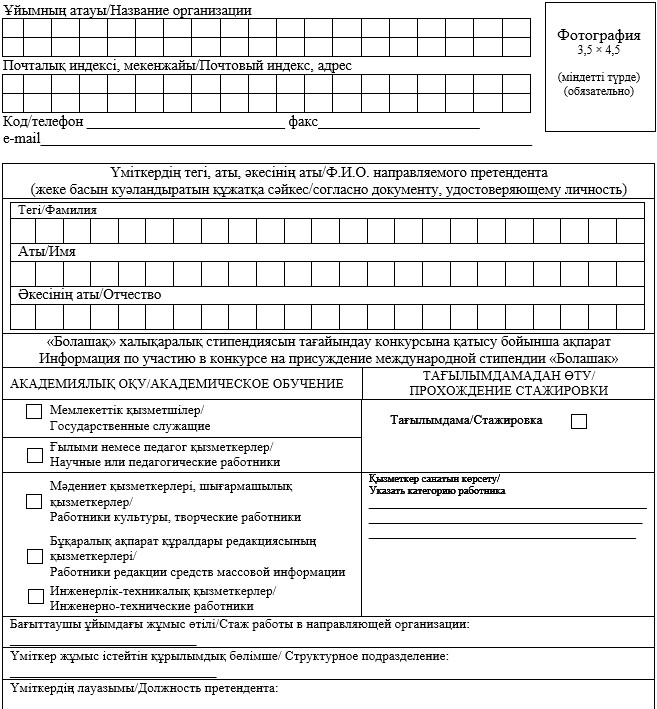 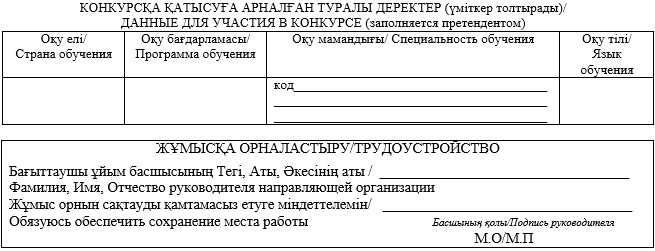 

Приложение 3    

к приказу Министра  

образования и науки 

Республики Казахстан 

от 29 марта 2016 года 

№ 226        Приложение 4    

к приказу исполняющего

обязанности Министра 

образования и науки 

Республики Казахстан 

от 22 мая 2015 года 

№ 318               ҮМІТКЕРДІҢ «БОЛАШАҚ» ХАЛЫҚАРАЛЫҚ СТИПЕНДИЯСЫН ТАҒАЙЫНДАУ

                КОНКУРСЫНА ҚАТЫСУ ҮШІН САУАЛНАМАСЫ/

       АНКЕТА ПРЕТЕНДЕНТА ДЛЯ УЧАСТИЯ В КОНКУРСЕ НА ПРИСУЖДЕНИЕ

                 МЕЖДУНАРОДНОЙ СТИПЕНДИИ «БОЛАШАК»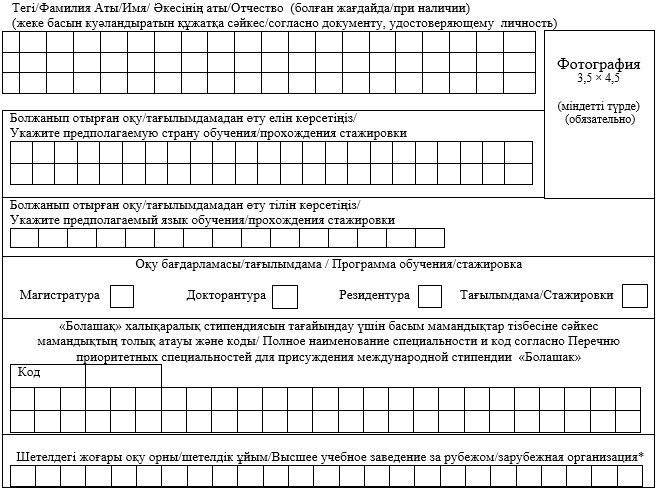 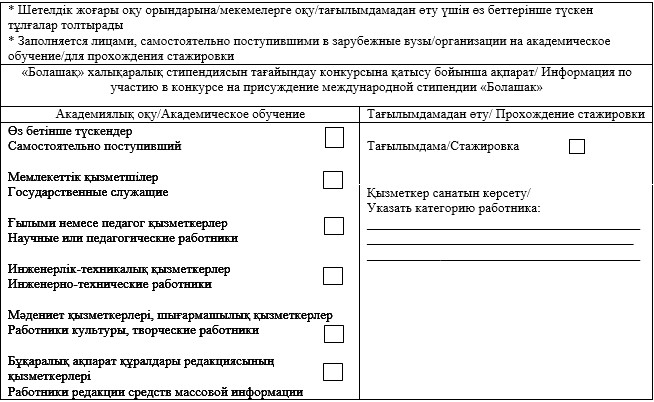 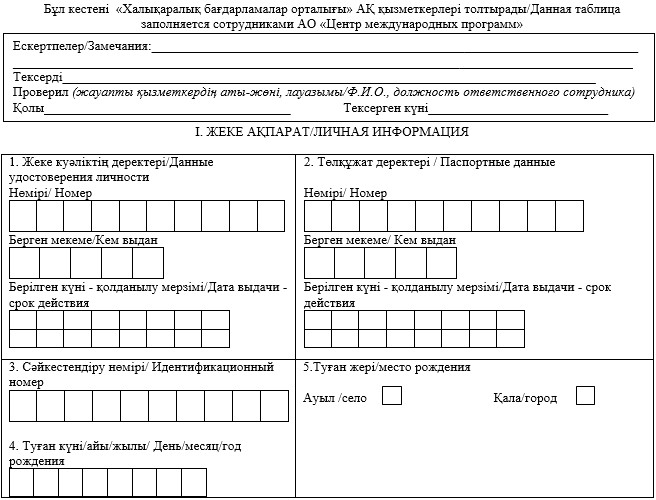 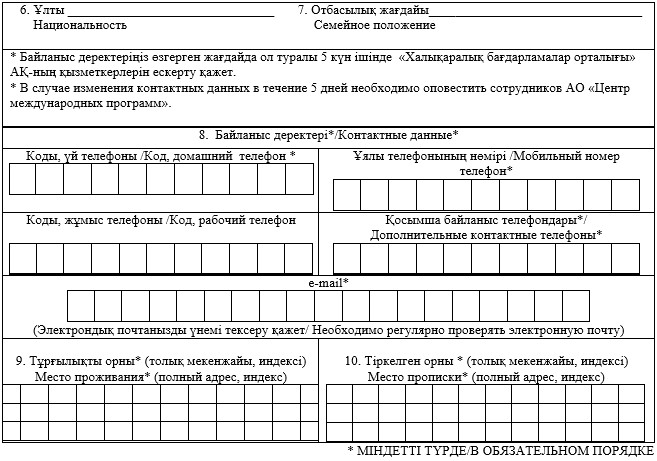 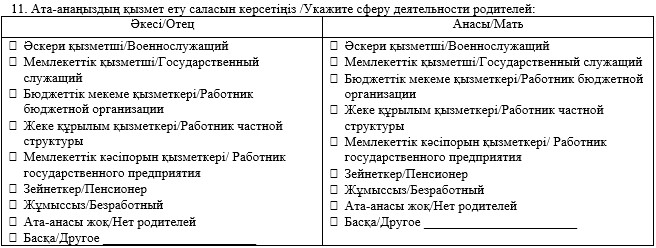       12. Жақын туған-туысқандары/ата-аналары/жұбайы/балалары туралы

мәліметтер:

      Сведения о ближайших родственниках/родители/супруг(а)/дети:III. КӘСІБИ ҚЫЗМЕТІ/ПРОФЕССИОНАЛЬНАЯ ДЕЯТЕЛЬНОСТЬ      15. Еңбек ету қызметі/Трудовая деятельностьIV. КОНКУРСҚА ҚАТЫСУ ТУРАЛЫ АҚПАРАТ/ИНФОРМАЦИЯ ПО УЧАСТИЮ В КОНКУРСЕ

Приложение 4    

к приказу Министра  

образования и науки 

Республики Казахстан 

от 29 марта 2016 года 

№ 226        Приложение 6    

к приказу исполняющего

обязанности Министра 

образования и науки 

Республики Казахстан 

от 22 мая 2015 года 

№ 318                           Таблица эквивалентности оценок

          для присуждения международной стипендии «Болашак»      Примечание: Согласно данной Таблице эквивалентности оценок 3,00 балла по кредитной системе соответствует 4,10 баллам по традиционной системе.

      Эквивалент среднего балла, не вошедшего в данный список, рассматривается в индивидуальном порядке Министерством образования и науки Республики Казахстан.

Приложение 5    

к приказу Министра  

образования и науки 

Республики Казахстан 

от 29 марта 2016 года 

№ 226        Приложение 8    

к приказу исполняющего

обязанности Министра 

образования и науки 

Республики Казахстан 

от 22 мая 2015 года 

№ 318                       Таблица продолжительности языковых курсов      Примечание:

      *продолжительность прохождения языковых курсов для стипендиатов по категории на прохождение стажировки – 6 месяцев.

      В случае, если в приглашении на прохождение стажировки указан меньший срок языковых курсов, то продолжительность языковых курсов определяется согласно приглашению.

      **до уровня, необходимого для поступления в высшие учебные заведения, но без превышения сроков, указанных в данной таблице.
					© 2012. РГП на ПХВ «Институт законодательства и правовой информации Республики Казахстан» Министерства юстиции Республики Казахстан
				Блоки тестаОбщее количество тестовых заданийКоличество правильных ответов, являющихся достаточнымПроцентное соотношениеАудирование1507550%Лексико-грамматический тест1507550%Чтение1507550%№Страна предполагаемого обученияНаправление специальности*ПрограммаЯзык обученияПервый пороговый уровеньВторой пороговый уровеньПримечания123456781АвстралияГуманитарные, Технические, МедицинскиеМагистратура, Докторантура, РезидентураАнглийскийIELTS: 5.0 (по каждому блоку не менее 4.0) из 9.0

TОEFL: ITP**/PBT 417 из 677

IBT 35 из 120IELTS: 6.5-7.0 (по каждому блоку не менее 6.0-6.5) из 9.0

TOEFL:

PBT 583-600 из 677

IBT 93-100 из 120-2АвстрияТехнические, МедицинскиеМагистратураАнглийский/НемецкийIELTS: 5.0 (по каждому блоку не менее 4.0) из 9.0

Goethe-Zertifikat А2IELTS: 6.5 (по каждому блоку не менее 6.0) из 9.0 Goethe-Zertifikat C1Прохождение языковых курсов по английскому языку будет осуществляться в Великобритании. 2АвстрияГуманитарныеМагистратураАнглийский/НемецкийIELTS: 5.0 (по каждому блоку не менее 4.0) из 9.0

Goethe-Zertifikat А2IELTS: 7.0-7.5 (по каждому блоку не менее 6.0 и writing не менее 6.5) из 9.0 Goethe-Zertifikat C1Прохождение языковых курсов по английскому языку будет осуществляться в Великобритании. 2АвстрияГуманитарные, Технические, МедицинскиеДокторантураАнглийский/НемецкийIELTS: 5.0 (по каждому блоку не менее 4.0) из 9.0

Goethe-Zertifikat В1IELTS: 7.0-7.5 (по каждому блоку не менее 6.0 и writing не менее 6.5) из 9.0 Goethe-Zertifikat C1Прохождение языковых курсов по английскому языку будет осуществляться в Великобритании. 3ВеликобританияТехнические, МедицинскиеМагистратураАнглийскийIELTS: 5.0 (по каждому блоку не менее 4.0) из 9.0 IELTS: 6.5 (по каждому блоку не менее 6.0) из 9.0 -3ВеликобританияГуманитарныеМагистратураАнглийскийIELTS: 5.0 (по каждому блоку не менее 4.0) из 9.0 IELTS: 7.0-7.5 (по каждому блоку не менее 6.0 и writing не менее 6.5) из 9.0-3ВеликобританияГуманитарные, Технические, МедицинскиеДокторантура, РезидентураАнглийскийIELTS: 5.0 (по каждому блоку не менее 4.0) из 9.0 IELTS: 7.0-7.5 (по каждому блоку не менее 6.0 и writing не менее 6.5) из 9.0-4ГерманияТехнические, МедицинскиеМагистратураАнглийский/НемецкийIELTS: 5.0 (по каждому блоку не менее 4.0) из 9.0 Goethe-Zertifikat А2DAAD 7.0 из 10IELTS: 6.5 (по каждому блоку не менее 6.0) из 9.0 Goethe-Zertifikat C1;Test-DaF 4; DSH 2Прохождение языковых курсов по английскому языку будет осуществляться в Великобритании. Собеседование с комиссией DAAD проходят претенденты, участвующие в конкурсе для обучения по академическим программам.При поступлении на программу «магистратура» в некоторые вузы необходимо сдать экзамен GMAT (в зависимости от специальности).4ГерманияГуманитарныеМагистратураАнглийский/НемецкийIELTS: 5.0 (по каждому блоку не менее 4.0) из 9.0 Goethe-Zertifikat А2DAAD 7.0 из 10IELTS: 7.0-7.5 (по каждому блоку не менее 6.0 и writing не менее 6.5) из 9.0Goethe-Zertifikat C1;Test-DaF 4; DSH 2Прохождение языковых курсов по английскому языку будет осуществляться в Великобритании. Собеседование с комиссией DAAD проходят претенденты, участвующие в конкурсе для обучения по академическим программам.При поступлении на программу «магистратура» в некоторые вузы необходимо сдать экзамен GMAT (в зависимости от специальности).4ГерманияГуманитарные, Технические, МедицинскиеДокторантура, РезидентураАнглийский/НемецкийIELTS: 5.0 (по каждому блоку не менее 4.0) из 9.0 Goethe-Zertifikat В1DAAD 7.0 из 10IELTS: 7.0-7.5 (по каждому блоку не менее 6.0 и writing не менее 6.5) из 9.0Goethe-Zertifikat C1;Test-DaF 4; DSH 2Прохождение языковых курсов по английскому языку будет осуществляться в Великобритании. Собеседование с комиссией DAAD проходят претенденты, участвующие в конкурсе для обучения по академическим программам.При поступлении на программу «магистратура» в некоторые вузы необходимо сдать экзамен GMAT (в зависимости от специальности).5ИрландияТехническиеМагистратураАнглийскийIELTS: 5.0 (по каждому блоку не менее 4.0) из 9.0 IELTS: 6.5 (по каждому блоку не менее 6.0) из 9.0 -5ИрландияГуманитарныеМагистратураАнглийскийIELTS: 5.0 (по каждому блоку не менее 4.0) из 9.0 IELTS: 7.0-7.5 (по каждому блоку не менее 6.0 и writing не менее 6.5) из 9.0-5ИрландияГуманитарные, ТехническиеДокторантураАнглийскийIELTS: 5.0 (по каждому блоку не менее 4.0) из 9.0 IELTS: 7.0-7.5 (по каждому блоку не менее 6.0 и writing не менее 6.5) из 9.0-6ИталияТехническиеМагистратураАнглийский/ИтальянскийIELTS: 5.0 (по каждому блоку не менее 4.0) из 9.0 CILS A2/CELI 1IELTS: 6.5 (по каждому блоку не менее 6.0) из 9.0 CILS Tre-C1/CELI 4Претенденты на обучение на итальянском языке допускаются к участию в конкурсе только при наличии сертификатов CILS, CELI.Прохождение языковых курсов по английскому языку будет осуществляться в Великобритании. 6ИталияГуманитарныеМагистратураАнглийский/ИтальянскийIELTS: 5.0 (по каждому блоку не менее 4.0) из 9.0 CILS A2/CELI 1IELTS: 7.0-7.5 (по каждому блоку не менее 6.0 и writing не менее 6.5) из 9.0CILS Tre-C1/CELI 4Претенденты на обучение на итальянском языке допускаются к участию в конкурсе только при наличии сертификатов CILS, CELI.Прохождение языковых курсов по английскому языку будет осуществляться в Великобритании. 6ИталияГуманитарные, ТехническиеДокторантураАнглийский/ИтальянскийIELTS: 5.0 (по каждому блоку не менее 4.0) из 9.0 CILS UNO/CELI 2IELTS: 7.0-7.5 (по каждому блоку не менее 6.0 и writing не менее 6.5) из 9.0CILS Tre-C1/CELI 4Претенденты на обучение на итальянском языке допускаются к участию в конкурсе только при наличии сертификатов CILS, CELI.Прохождение языковых курсов по английскому языку будет осуществляться в Великобритании. 7КанадаМедицинские, Технические,

ГуманитарныеМагистратура, Докторантура, РезидентураАнглийскийIELTS: 5.0 (по каждому блоку не менее 4.0) из 9.0 TOEFL: ITP**/PBT 417 из 677IBT 35 из 120IELTS: 7.0 из 9.0 TOEFL: PBT 600 из 677 IBT 100 из 120При поступлении на программы «магистратура», «докторантура» необходимо сдать экзамены GRE, GMAT (в зависимости от специальности и программы).8КитайМедицинские, ТехническиеМагистратураАнглийский/КитайскийIELTS: 5.0 (по каждому блоку не менее 4.0) из 9.0 TOEFL: ITP**/PBT 417 из 677 IBT 35 из 120 HSK 3 уровень из 6IELTS: 6.5 (по каждому блоку не менее 5.5) из 9.0TOEFL: PBT 583 из 677 IBT 93 из 120 HSK 4 уровень из 6Претенденты на обучение на китайском языке допускаются к участию в конкурсе только при наличии сертификата HSK.Прохождение языковых курсов по английскому языку будет осуществляться в странах, где английский язык является официальным языком страны (при выборе Великобритании см. на требования для Великобритании).

 Обучение по программе «резидентура» осуществляется только на китайском языке8КитайГуманитарныеМагистратураАнглийский/КитайскийIELTS: 5.0 (по каждому блоку не менее 4.0) из 9.0 TOEFL: ITP**/PBT 417 из 677 IBT 35 из 120 HSK 3 уровень из 6IELTS: 7.0 (по каждому блоку не менее 6.5) из 9.0TOEFL: PBT 600 из 677 IBT 100 из 120 HSK 5 уровень из 6Претенденты на обучение на китайском языке допускаются к участию в конкурсе только при наличии сертификата HSK.Прохождение языковых курсов по английскому языку будет осуществляться в странах, где английский язык является официальным языком страны (при выборе Великобритании см. на требования для Великобритании).

 Обучение по программе «резидентура» осуществляется только на китайском языке8КитайМедицинские, Технические,Докторантура, РезидентураАнглийский/КитайскийIELTS: 5.0 (по каждому блоку не менее 4.0) из 9.0 TOEFL: ITP**/PBT 417 из 677 IBT 35 из 120 HSK 3 уровень из 6IELTS: 6.5 (по каждому блоку не менее 5.5) из 9.0 TOEFL: PBT 583 из 677 IBT 93 из 120 HSK 4 уровень из 6Претенденты на обучение на китайском языке допускаются к участию в конкурсе только при наличии сертификата HSK.Прохождение языковых курсов по английскому языку будет осуществляться в странах, где английский язык является официальным языком страны (при выборе Великобритании см. на требования для Великобритании).

 Обучение по программе «резидентура» осуществляется только на китайском языке8КитайГуманитарныеДокторантура, РезидентураАнглийский/КитайскийIELTS: 5.0 (по каждому блоку не менее 4.0) из 9.0 TOEFL: ITP**/PBT 417 из 677 IBT 35 из 120 HSK 3 уровень из 6IELTS: 7.0 (по каждому блоку не менее 6.5) из 9.0TOEFL: PBT 600 из 677 IBT 100 из 120 HSK 5 уровень из 6Претенденты на обучение на китайском языке допускаются к участию в конкурсе только при наличии сертификата HSK.Прохождение языковых курсов по английскому языку будет осуществляться в странах, где английский язык является официальным языком страны (при выборе Великобритании см. на требования для Великобритании).

 Обучение по программе «резидентура» осуществляется только на китайском языке9Королевство БельгияГуманитарные, ТехническиеДокторантураАнглийскийIELTS: 5.0 (по каждому блоку не менее 4.0) из 9.0 IELTS: 7.0-7.5 (по каждому блоку не менее 6.0 и writing не менее 6.5) из 9.0Прохождение языковых курсов по английскому языку будет осуществляться в Великобритании. 10Королевство ДанияГуманитарные, Технические, МедицинскиеДокторантураАнглийскийIELTS: 5.0 (по каждому блоку не менее 4.0) из 9.0 IELTS: 7.0-7.5 (по каждому блоку не менее 6.0 и writing не менее 6.5) из 9.0Прохождение языковых курсов по английскому языку будет осуществляться в Великобритании. 11Королевство ИспанияГуманитарныеМагистратураИспанскийDELE Nivel B1DELE Nivel C2

 Претенденты на обучение на испанском языке допускаются к участию в конкурсе только при наличии сертификатов DELE.12Литовская РеспубликаТехнические, МедицинскиеМагистратураАнглийскийIELTS: 5.0 (по каждому блоку не менее 4.0) из 9.0 IELTS: 6.5 (по каждому блоку не менее 6.0) из 9.0 Прохождение языковых курсов по английскому языку будет осуществляться в Великобритании. 12Литовская РеспубликаГуманитарныеМагистратураАнглийскийIELTS: 5.0 (по каждому блоку не менее 4.0) из 9.0 IELTS: 7.0-7.5 (по каждому блоку не менее 6.0 и writing не менее 6.5) из 9.0Прохождение языковых курсов по английскому языку будет осуществляться в Великобритании. 12Литовская РеспубликаГуманитарные, Технические, МедицинскиеДокторантураАнглийскийIELTS: 5.0 (по каждому блоку не менее 4.0) из 9.0 IELTS: 7.0-7.5 (по каждому блоку не менее 6.0 и writing не менее 6.5) из 9.0Прохождение языковых курсов по английскому языку будет осуществляться в Великобритании. 13НидерландыТехнические, МедицинскиеМагистратураАнглийский/ГолландскийIELTS: 5.0 (по каждому блоку не менее 4.0) из 9.0 PTIT (А2) IELTS: 6.5 (по каждому блоку не менее 6.0) из 9.0 PAT (C1)Претенденты на обучение на голландском языке допускаются к участию в конкурсе только при наличии сертификатов PTIT, PAT.Прохождение языковых курсов по английскому языку будет осуществляться в Великобритании. При поступлении на программу «магистратура» необходимо сдать экзамены GRE, GMAT (в зависимости от специальности).13НидерландыГуманитарныеМагистратураАнглийский/ГолландскийIELTS: 5.0 (по каждому блоку не менее 4.0) из 9.0 PTIT (А2) IELTS: 7.0-7.5 (по каждому блоку не менее 6.0 и writing не менее 6.5) из 9.0PAT (C1)Претенденты на обучение на голландском языке допускаются к участию в конкурсе только при наличии сертификатов PTIT, PAT.Прохождение языковых курсов по английскому языку будет осуществляться в Великобритании. При поступлении на программу «магистратура» необходимо сдать экзамены GRE, GMAT (в зависимости от специальности).13НидерландыГуманитарные, Технические, МедицинскиеДокторантураАнглийский/ГолландскийIELTS: 5.0 (по каждому блоку не менее 4.0) из 9.0 PMT (B1) IELTS: 7.0-7.5 (по каждому блоку не менее 6.0 и writing не менее 6.5) из 9.0PAT (C1)Претенденты на обучение на голландском языке допускаются к участию в конкурсе только при наличии сертификатов PTIT, PAT.Прохождение языковых курсов по английскому языку будет осуществляться в Великобритании. При поступлении на программу «магистратура» необходимо сдать экзамены GRE, GMAT (в зависимости от специальности).14НорвегияТехнические, МедицинскиеМагистратураАнглийский/НорвежскийIELTS: 5.0 (по каждому блоку не менее 4.0) из 9.0 Norskprшve 2 (А2) IELTS: 6.5 (по каждому блоку не менее 6.0) из 9.0 Bergentest (С1)Претенденты на обучение на норвежском языке допускаются к участию в конкурсе только при наличии сертификатов Norskprшve, Bergentest.Прохождение языковых курсов по английскому языку будет осуществляться в Великобритании. 14НорвегияГуманитарныеМагистратураАнглийский/НорвежскийIELTS: 5.0 (по каждому блоку не менее 4.0) из 9.0 Norskprшve 2 (А2) IELTS: 7.0-7.5 (по каждому блоку не менее 6.0 и writing не менее 6.5) из 9.0Bergentest (С1)Претенденты на обучение на норвежском языке допускаются к участию в конкурсе только при наличии сертификатов Norskprшve, Bergentest.Прохождение языковых курсов по английскому языку будет осуществляться в Великобритании. 14НорвегияТехнические, Гуманитарные, МедицинскиеДокторантураАнглийский/НорвежскийIELTS: 5.0 (по каждому блоку не менее 4.0) из 9.0 Norskprшve 3 (В1) IELTS: 7.0-7.5 (по каждому блоку не менее 6.0 и writing не менее 6.5) из 9.0Bergentest (С1)Претенденты на обучение на норвежском языке допускаются к участию в конкурсе только при наличии сертификатов Norskprшve, Bergentest.Прохождение языковых курсов по английскому языку будет осуществляться в Великобритании. 15СингапурМедицинские, Технические, ГуманитарныеМагистратура, ДокторантураАнглийскийIELTS: 5.0 (по каждому блоку не менее 4.0) из 9.0 TOEFL: ITP**/PBT 417 из 677 IBT 35 из 120IELTS: 6.5 из 9.0 TOEFL: PBT 580 из 677 IBT 100 из 120Стипендиаты, выбравшие в качестве страны обучения Сингапур, проходят языковую подготовку в языковых школах Великобритании или США (при выборе Великобритании см. на требования для Великобритании)16СШАМедицинские, Технические, ГуманитарныеМагистратура, Резидентура, ДокторантураАнглийскийIELTS: 5.0 (по каждому блоку не менее 4.0) из 9.0 TOEFL: ITP**/PBT 417 из 677 IBT 35 из 120IELTS: 7.0 из 9.0 TOEFL: PBT 600 из 677 IBT 100 из 120При поступлении на программы «магистратура», «докторантура» необходимо сдать экзамены GRE, GMAT (в зависимости от специальности и программы).17ФинляндияГуманитарные, ТехническиеДокторантураАнглийский/ ФинскийIELTS: 5.0 (по каждому блоку не менее 4.0) из 9.0 YKI 3 (B1) IELTS: 7.0-7.5 (по каждому блоку не менее 6.0 и writing не менее 6.5) из 9.0YKI 5 (C1) Претенденты на обучение на финском языке допускаются к участию в конкурсе только при наличии сертификатов YKI.Прохождение языковых курсов по английскому языку будет осуществляться в Великобритании. 18ФранцияТехнические, МедицинскиеМагистратураАнглийский/ФранцузскийIELTS: 5.0 (по каждому блоку не менее 4.0) из 9.0 TCF 200 DELF A2IELTS: 6.5 (по каждому блоку не менее 6.0) из 9.0 TCF 500DALF C1Прохождение языковых курсов по английскому языку будет осуществляться в Великобритании. 18ФранцияГуманитарные МагистратураАнглийский/ФранцузскийIELTS: 5.0 (по каждому блоку не менее 4.0) из 9.0 TCF 200 DELF A2IELTS: 7.0-7.5 (по каждому блоку не менее 6.0 и writing не менее 6.5) из 9.0TCF 500DALF C1Прохождение языковых курсов по английскому языку будет осуществляться в Великобритании. 18ФранцияГуманитарные, Технические, МедицинскиеДокторантураАнглийский/ФранцузскийIELTS: 5.0 (по каждому блоку не менее 4.0) из 9.0 TCF 300 DELF B1IELTS: 7.0-7.5 (по каждому блоку не менее 6.0 и writing не менее 6.5) из 9.0TCF 500DALF C1Прохождение языковых курсов по английскому языку будет осуществляться в Великобритании. 19ШвейцарияТехническиеМагистратураАнглийский/Немецкий/ФранцузскийIELTS: 5.0 (по каждому блоку не менее 4.0) из 9.0 Goethe-Zertifikat А2TCF 200DELF A2IELTS: 6.5 (по каждому блоку не менее 6.0) из 9.0 Goethe-Zertifikat C1 TCF 500DALF C1Прохождение языковых курсов по английскому языку будет осуществляться в Великобритании. 19ШвейцарияГуманитарныеМагистратураАнглийский/Немецкий/ФранцузскийIELTS: 5.0 (по каждому блоку не менее 4.0) из 9.0 Goethe-Zertifikat А2TCF 200DELF A2IELTS: 7.0-7.5 (по каждому блоку не менее 6.0 и writing не менее 6.5) из 9.0Goethe-Zertifikat C1TCF 500DALF C1Прохождение языковых курсов по английскому языку будет осуществляться в Великобритании. 19ШвейцарияТехнические, ГуманитарныеДокторантураАнглийский/Немецкий/ФранцузскийIELTS: 5.0 (по каждому блоку не менее 4.0) из 9.0 Goethe-Zertifikat В1TCF 300 DELF B1 IELTS: 7.0-7.5 (по каждому блоку не менее 6.0 и writing не менее 6.5) из 9.0Goethe-Zertifikat C1TCF 500DALF C1Прохождение языковых курсов по английскому языку будет осуществляться в Великобритании. 20ШвецияТехнические, МедицинскиеМагистратураАнглийскийIELTS: 5.0 (по каждому блоку не менее 4.0) из 9.0 IELTS: 6.5 (по каждому блоку не менее 6.0) из 9.0 Прохождение языковых курсов по английскому языку будет осуществляться в Великобритании. 20ШвецияГуманитарныеМагистратураАнглийскийIELTS: 5.0 (по каждому блоку не менее 4.0) из 9.0 IELTS: 7.0-7.5 (по каждому блоку не менее 6.0 и writing не менее 6.5) из 9.0Прохождение языковых курсов по английскому языку будет осуществляться в Великобритании. 20ШвецияТехнические, Медицинские, ГуманитарныеДокторантураАнглийскийIELTS: 5.0 (по каждому блоку не менее 4.0) из 9.0 IELTS: 7.0-7.5 (по каждому блоку не менее 6.0 и writing не менее 6.5) из 9.0Прохождение языковых курсов по английскому языку будет осуществляться в Великобритании. 21Эстонская РеспубликаТехническиеМагистратураАнглийскийIELTS: 5.0 (по каждому блоку не менее 4.0) из 9.0 IELTS: 6.5 (по каждому блоку не менее 6.0) из 9.0 Прохождение языковых курсов по английскому языку будет осуществляться в Великобритании. 21Эстонская РеспубликаГуманитарныеМагистратураАнглийскийIELTS: 5.0 (по каждому блоку не менее 4.0) из 9.0 IELTS: 7.0-7.5 (по каждому блоку не менее 6.0 и writing не менее 6.5) из 9.0Прохождение языковых курсов по английскому языку будет осуществляться в Великобритании. 21Эстонская РеспубликаГуманитарные, ТехническиеДокторантураАнглийскийIELTS: 5.0 (по каждому блоку не менее 4.0) из 9.0 IELTS: 7.0-7.5 (по каждому блоку не менее 6.0 и writing не менее 6.5) из 9.0Прохождение языковых курсов по английскому языку будет осуществляться в Великобритании. 22Южная КореяМедицинские, ТехническиеМагистратура Докторантура РезидентураАнглийский/КорейскийIELTS: 5.0 (по каждому блоку не менее 4.0) из 9.0 TOEFL: ITP**/PBT 417 из 677 IBT 35 из 120 Test of Proficiency in Korean 2IELTS: 6.5 из 9.0 TOEFL: PBT 583 из 677 IBT 93 из 120 Test of Proficiency in Korean 5Претенденты на обучение на корейском языке допускаются к участию в конкурсе только при наличии сертификата Test of Proficiency in Korean (TOPIK)Прохождение языковых курсов по английскому языку будет осуществляться в странах, где английский язык является официальным языком страны (при выборе Великобритании см. на требования для Великобритании).22Южная КореяГуманитарныеМагистратура Докторантура РезидентураАнглийский/КорейскийIELTS: 5.0 (по каждому блоку не менее 4.0) из 9.0 TOEFL: ITP**/PBT 417 из 677 IBT 35 из 120 Test of Proficiency in Korean 2IELTS: 7.0 из 9.0 TOEFL: PBT 600 из 677 IBT 100 из 120 Test of Proficiency in Korean 5Претенденты на обучение на корейском языке допускаются к участию в конкурсе только при наличии сертификата Test of Proficiency in Korean (TOPIK)Прохождение языковых курсов по английскому языку будет осуществляться в странах, где английский язык является официальным языком страны (при выборе Великобритании см. на требования для Великобритании).23ЯпонияТехническиеМагистратураАнглийский/ЯпонскийIELTS: 5.0 (по каждому блоку не менее 4.0) из 9.0 TOEFL: ITP**/PBT 417 из 677 IBT 35 из 120 Nouryekushiken 3 уровеньIELTS: 6.5 из 9.0 TOEFL: PBT 583 из 677 IBT 93 из 120 Nouryekushiken 2 уровеньПретенденты на обучение на японском языке допускаются к участию в конкурсе только при наличии сертификата Nouryekushiken Прохождение языковых курсов по английскому языку будет осуществляться в странах, где английский язык является официальным языком страны (при выборе Великобритании см. на требования для Великобритании)23ЯпонияМедицинские, ГуманитарныеМагистратураАнглийский/ЯпонскийIELTS: 5.0 (по каждому блоку не менее 4.0) из 9.0 TOEFL: ITP**/PBT 417 из 677 IBT 35 из 120 Nouryekushiken 3 уровеньIELTS: 6.5 из 9.0

TOEFL: PBT 583 из 677

IBT 93 из 120

Nouryekushiken 1 уровеньПретенденты на обучение на японском языке допускаются к участию в конкурсе только при наличии сертификата Nouryekushiken Прохождение языковых курсов по английскому языку будет осуществляться в странах, где английский язык является официальным языком страны (при выборе Великобритании см. на требования для Великобритании)23ЯпонияТехнические, Медицинские, ГуманитарныеДокторантура, РезидентураАнглийский/ЯпонскийIELTS: 5.0 (по каждому блоку не менее 4.0) из 9.0 TOEFL: ITP**/PBT 417 из 677 IBT 35 из 120 Nouryekushiken 3 уровеньIELTS: 6.5 из 9.0

TOEFL: PBT 583 из 677

IBT 93 из 120

Nouryekushiken 1 уровеньПретенденты на обучение на японском языке допускаются к участию в конкурсе только при наличии сертификата Nouryekushiken Прохождение языковых курсов по английскому языку будет осуществляться в странах, где английский язык является официальным языком страны (при выборе Великобритании см. на требования для Великобритании)24Страна по приглашениюДля всех направленийСтажировкаАнглийский/Немецкий/Итальянский/Китайский/ Испанский/Голландский/Норвежский/Французский/Финский/Корейский/ЯпонскийНеобходимый минимальный уровень языка определяется в соответствии с данной таблицей для программы «магистратура». -Прохождение языковых курсов будет осуществляться в странах, где иностранный язык является официальным языком страны.Наименование экзаменаПороговый баллРусский языкНе менее оценки «удовлетворительно»Туысқандық дәрежесі

Степень родстваАты-жөні, туған жылы

ФИО, год рожденияЖұмыс/оқу орны, қызметі, қызметтік телефоны

Место работы /учебы/, должность, телефон, кодМекен-жайы, телефоны, қаланың/ өңірінің коды

Домашний адрес, код города/региона, телефонӘкесі/ОтецАнасы/МатьЖұбайы/Супруг(а)Балалары/ДетиII.БІЛІМІ/ОБРАЗОВАНИЕ

13. Жоғары білім/Высшее образование13. Жоғары оқу орнының атауы, орналасқан жері/Наименование вуза, местонахождение

______________________________________________________________________________________Оқу бағдарламасы/Программа обучения _________________________Оқу тілі/Язык обучения____________________Мамандығы/Специальность ______________________________________________________________Оқу шарттары/Условия обучения

______________________________________________________________________________________

(Мемлекеттік білім беру гранты/бюджет/ақылы бөлім)/ Государственный образовательный

                           грант/ бюджет/платное отделение)Жоғары оқу орнына түскен/бітірген жылдары/____________________________________________

Годы поступления/окончания вузаДиплом қосымшасы бойынша орташа балы/Средний балл по приложению к диплому ____________II.БІЛІМІ/ОБРАЗОВАНИЕ

13. Жоғары білім/Высшее образование13. Жоғары оқу орнының атауы, орналасқан жері/Наименование вуза, местонахождение

______________________________________________________________________________________Оқу бағдарламасы/Программа обучения _________________________Оқу тілі/Язык обучения____________________Мамандығы/Специальность ______________________________________________________________Оқу шарттары/Условия обучения

______________________________________________________________________________________

(Мемлекеттік білім беру гранты/бюджет/ақылы бөлім)/ Государственный образовательный

                           грант/ бюджет/платное отделение)Жоғары оқу орнына түскен/бітірген жылдары/____________________________________________

Годы поступления/окончания вузаДиплом қосымшасы бойынша орташа балы/Средний балл по приложению к диплому ____________II.БІЛІМІ/ОБРАЗОВАНИЕ

13. Жоғары білім/Высшее образование13. Жоғары оқу орнының атауы, орналасқан жері/Наименование вуза, местонахождение

______________________________________________________________________________________Оқу бағдарламасы/Программа обучения _________________________Оқу тілі/Язык обучения____________________Мамандығы/Специальность ______________________________________________________________Оқу шарттары/Условия обучения

______________________________________________________________________________________

(Мемлекеттік білім беру гранты/бюджет/ақылы бөлім)/ Государственный образовательный

                           грант/ бюджет/платное отделение)Жоғары оқу орнына түскен/бітірген жылдары/____________________________________________

Годы поступления/окончания вузаДиплом қосымшасы бойынша орташа балы/Средний балл по приложению к диплому ____________II.БІЛІМІ/ОБРАЗОВАНИЕ

13. Жоғары білім/Высшее образование13. Жоғары оқу орнының атауы, орналасқан жері/Наименование вуза, местонахождение

______________________________________________________________________________________Оқу бағдарламасы/Программа обучения _________________________Оқу тілі/Язык обучения____________________Мамандығы/Специальность ______________________________________________________________Оқу шарттары/Условия обучения

______________________________________________________________________________________

(Мемлекеттік білім беру гранты/бюджет/ақылы бөлім)/ Государственный образовательный

                           грант/ бюджет/платное отделение)Жоғары оқу орнына түскен/бітірген жылдары/____________________________________________

Годы поступления/окончания вузаДиплом қосымшасы бойынша орташа балы/Средний балл по приложению к диплому ____________14. Жоғары оқу орнынан кейінгі білімі/Послевузовское образование14. Жоғары оқу орнынан кейінгі білімі/Послевузовское образование14. Жоғары оқу орнынан кейінгі білімі/Послевузовское образование14. Жоғары оқу орнынан кейінгі білімі/Послевузовское образованиеСіз жоғары оқу орнынан кейін аяқтаған барлық білім бағдарламаларды (магистратура, PhD докторы, бейін бойынша доктор, резидентура және басқа да) атаңыз:

Перечислите все послевузовские программы (магистратура, доктор PhD, доктор по профилю, резидентура и другие), которые Вы завершили:__________________________________________Мамандық/_____________________________________________________________________________

СпециальностьДәреже/_______________________________________________________________________________

СтепеньБағдарлама/Программа ___________________ Оқу мерзімі/Период обучения _________________Оқу орнының атауы/____________________________________________________________________

Наименование учебного заведенияОрналасқан жері/ _____________________________________________________________________

МестонахождениеСіз жоғары оқу орнынан кейін аяқтаған барлық білім бағдарламаларды (магистратура, PhD докторы, бейін бойынша доктор, резидентура және басқа да) атаңыз:

Перечислите все послевузовские программы (магистратура, доктор PhD, доктор по профилю, резидентура и другие), которые Вы завершили:__________________________________________Мамандық/_____________________________________________________________________________

СпециальностьДәреже/_______________________________________________________________________________

СтепеньБағдарлама/Программа ___________________ Оқу мерзімі/Период обучения _________________Оқу орнының атауы/____________________________________________________________________

Наименование учебного заведенияОрналасқан жері/ _____________________________________________________________________

МестонахождениеСіз жоғары оқу орнынан кейін аяқтаған барлық білім бағдарламаларды (магистратура, PhD докторы, бейін бойынша доктор, резидентура және басқа да) атаңыз:

Перечислите все послевузовские программы (магистратура, доктор PhD, доктор по профилю, резидентура и другие), которые Вы завершили:__________________________________________Мамандық/_____________________________________________________________________________

СпециальностьДәреже/_______________________________________________________________________________

СтепеньБағдарлама/Программа ___________________ Оқу мерзімі/Период обучения _________________Оқу орнының атауы/____________________________________________________________________

Наименование учебного заведенияОрналасқан жері/ _____________________________________________________________________

МестонахождениеСіз жоғары оқу орнынан кейін аяқтаған барлық білім бағдарламаларды (магистратура, PhD докторы, бейін бойынша доктор, резидентура және басқа да) атаңыз:

Перечислите все послевузовские программы (магистратура, доктор PhD, доктор по профилю, резидентура и другие), которые Вы завершили:__________________________________________Мамандық/_____________________________________________________________________________

СпециальностьДәреже/_______________________________________________________________________________

СтепеньБағдарлама/Программа ___________________ Оқу мерзімі/Период обучения _________________Оқу орнының атауы/____________________________________________________________________

Наименование учебного заведенияОрналасқан жері/ _____________________________________________________________________

МестонахождениеАйы және жылы/Месяц и годАйы және жылы/Месяц и годЖұмыс орнының атауы

Наименование места работыЛауазымы

ДолжностьЖұмыс орнының орналасқан жері

Адрес места работыКелген/ПриемаКеткен/УходаЖұмыс орнының атауы

Наименование места работыЛауазымы

ДолжностьЖұмыс орнының орналасқан жері

Адрес места работы16. Бұған дейін Сіз шетел тілі бойынша арнайы емтихан немесе тест (TOEFL, IELTS, GMAT, GRE, DSH, DELF және т.б.) тапсырдыңыз ба?Сдавали ли Вы раньше специализированные экзамены или тесты (TOEFL, IELTS, GMAT, GRE, DSH, DELF и др.) по иностранному языку?Иә/Да  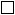 Жоқ/Нет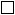 Егер тапсырсаңыз, онда келесі кестені толтырыңыз/ Если сдавали, то заполните следующую таблицу:Егер тапсырсаңыз, онда келесі кестені толтырыңыз/ Если сдавали, то заполните следующую таблицу:Тесттің ресми атауы

Официальное наименование тестаНәтижесі

РезультатТапсырған күні

Дата сдачи17. Конкурс бойынша тілдік тестілеуден өтуге ниет білдірілген орын           Астана 

Место желаемого прохождения языкового тестирования по конкурсу               Алматы 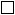 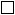 17. Конкурс бойынша тілдік тестілеуден өтуге ниет білдірілген орын           Астана 

Место желаемого прохождения языкового тестирования по конкурсу               Алматы 17. Конкурс бойынша тілдік тестілеуден өтуге ниет білдірілген орын           Астана 

Место желаемого прохождения языкового тестирования по конкурсу               Алматы 18. Бұған дейін Сіз мемлекеттік тілді білу деңгейін анықтайтын арнайы емтихан (ҚАЗТЕСТ) тапсырдыңыз ба?

Сдавали ли Вы раньше специализированный экзамен по определению уровня знания государственного языка (КАЗТЕСТ)?18. Бұған дейін Сіз мемлекеттік тілді білу деңгейін анықтайтын арнайы емтихан (ҚАЗТЕСТ) тапсырдыңыз ба?

Сдавали ли Вы раньше специализированный экзамен по определению уровня знания государственного языка (КАЗТЕСТ)?18. Бұған дейін Сіз мемлекеттік тілді білу деңгейін анықтайтын арнайы емтихан (ҚАЗТЕСТ) тапсырдыңыз ба?

Сдавали ли Вы раньше специализированный экзамен по определению уровня знания государственного языка (КАЗТЕСТ)?Иә/Да   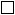 Жоқ/Нет 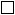 Егер тапсырсаңыз, онда келесі кестені толтырыңыз/ Если сдавали, то заполните следующую таблицу:Егер тапсырсаңыз, онда келесі кестені толтырыңыз/ Если сдавали, то заполните следующую таблицу:Егер тапсырсаңыз, онда келесі кестені толтырыңыз/ Если сдавали, то заполните следующую таблицу:Егер тапсырсаңыз, онда келесі кестені толтырыңыз/ Если сдавали, то заполните следующую таблицу:Тесттің ресми атауы

Официальное наименование тестаНәтижесі

РезультатТапсырған күні

Дата сдачиТапсырған күні

Дата сдачиШетелдік жоғары оқу орындарына/мекемелерге оқу/тағылымдамадан өту үшін өз беттерінше түскен тұлғалар толтырады/Заполняется лицами, самостоятельно поступившими в зарубежные вузы/организации на академическое обучение/для прохождения стажировки19. Тағылымдамадан өту, оқу мерзімдері/ _______________________

Сроки обучения / прохождения стажировки20. Бұдан бұрын Сізге «Болашақ» халықаралық стипендиясы тағайындалды ма?   Иә/Да   

Присуждалась ли Вам ранее международная стипендия «Болашак»?               Жоқ/Нет 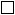 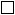     21. Мен ________________________________________________________________________,

                                  Тегі, Аты, Әкесінің аты

«Болашақ» халықаралық стипендиясына үміткер, осы сауалнамада көрсетілген барлық ақпараттың толық және нақты болып табылатынын растаймын.

    Біле тұра жалған немесе толық емес деректерді беру конкурстан шығып қалуыма, сондай-ақ тағайындалған жағдайда «Болашақ» халықаралық стипендиясынан айыруға әкеп соғатыны маған мәлім.

   Мен Қазақстан Республикасы Президентінің «Болашақ» халықаралық стипендиясын тағайындау үшін үміткерлерді іріктеу ережелерінің және Оқуды ұйымдастыру/ғылыми тағылымдаманы өту туралы шарттың, Жылжымайтын мүлік кепілі туралы шарттың, кепілдік беру шартының талаптарымен таныстым.

    Маған «Болашақ» халықаралық стипендиясы тағайындалған жағдайда, көрсетілген шарттар бойынша барлық міндеттемелерді мойныма аламын.

    Мен «Болашақ» халықаралық стипендиясын тағайындау конкурсына қатысуым барысында «Халықаралық бағдарламалар орталығы» АҚ алған менің сауалнамалық деректерімді, тестілеу мен әңгімелесу нәтижелерін Тәуелсіз сараптамалық комиссия мен Шетелде кадрлар даярлау жөніндегі республикалық комиссия мүшелеріне және шетелдік серіктестерге, мемлекеттік органдарға, ғылыми-зерттеу институттарына, сарапшыларға және өзге де мүдделі ұйымдарға, «Халықаралық бағдарламалар орталығы» АҚ іріктеу конкурсы нәтижелерінің ресми сайтында орналастыру жолымен берілуіне қарсы емеспін.

    Конкурстық іріктеудің барлық кезеңдеріне келуге дербес жауапкершілікте боламын және ата-анамның/қамқоршылардың және басқа да делдалдардың қатысуынсыз конкурстың барлық кезеңдерінен өз бетімен өтуге міндеттенемін. Конкурстан өту кезінде конкурстың кезеңдерін ұйымдастыруға және өткізуге жауап беретін ұйымдар мен ведомстволардың қызметкерлерімен ізетті болуға міндеттенемін. Осы сауалнаманың 7-тармағында көрсетілген электрондық почтаны тұрақты тексеруге және қажетті сұранысқа уақытылы жауап беруге міндет аламын.    Я ______________________________________________________________________________,

                                 Фамилия, Имя, Отчество

претендент(ка) на международную стипендию «Болашак» подтверждаю, что вся информация, представленная мною в данной анкете является полной и достоверной.

    Мне известно, что предоставление заведомо ложных или неполных данных ведет к исключению из конкурса, а также к лишению международной стипендии «Болашак» в случае ее присуждения.

    Я ознакомлен(а) с требованиями Правил отбора претендентов для присуждения международной стипендии «Болашак» и условиями Договора об организации обучения/прохождения стажировки, Договора залога недвижимого имущества, Договора гарантии.

    В случае присуждения мне международной стипендии «Болашак», принимаю все обязательства по указанным договорам.

    Я не возражаю о передаче моих анкетных данных, результатов тестирований и собеседований, полученных АО «Центр международных программ» в ходе моего участия в конкурсе на присуждение международной стипендии «Болашак», членам Независимой экспертной комиссии и Республиканской комиссии по подготовке кадров за рубежом, зарубежным партнерам, государственным органам, научно-исследовательским институтам, экспертам и иным заинтересованным организациям, а также путем размещения на официальном сайте результатов конкурсного отбора АО «Центр международных программ».

    Я несу персональную ответственность за явку на все этапы конкурсного отбора и обязуюсь проходить все этапы конкурса самостоятельно, без участия родителей/попечителей или других посредников. При прохождении конкурса обязуюсь быть вежливым с сотрудниками организаций и ведомств, отвечающих за организацию и проведение этапов конкурса. Обязуюсь регулярно проверять электронную почту, указанную в пункте 7 данной анкеты и своевременно отвечать на запрашиваемую информацию.Төменде өзіңіздің қолыңызбен мынадай мәтінді жазыңыз:

Осы қосымшаны мен өз қолыммен толтырдым, әрбір парағы дәйектелді. Жоғарыда жазылған шарттармен және талаптармен таныстым және келісемін (жеке қолыммен нақтылаймын).

Пожалуйста, напишите ниже собственноручно прописью текст, выделенный курсивом:

Настоящее приложение заполнено мною собственноручно, каждая страница личного листа запарафирована.

С вышеперечисленными условиями и требованиями ознакомлен и согласен (подтверждаю личной подписью).

_____________________________________________________________________

_____________________________________________________________________

_____________________________________________________________________

_____________________________________________________________________Үміткердің қолы ______________________________________

Подпись претендента

Күні (құжаттарды тапсырған кезде көрсетіледі) ______________________________________

Дата (указывается на момент подачи документов)Оценка по кредитной системеОценка по кредитной системеОценка по кредитной системеОценка по традиционной системеЦифровой эквивалент оценкиБуквенный эквивалент оценки%-ное содержаниеОценка по традиционной системе4,0 (4,33)A (А+)95-100Отлично3,67A-90-94Отлично3,33B+85-89Хорошо3,0B80-84Хорошо2,67B-75-79Хорошо2,33C+70-74Удовлетворительно2,0C65-69Удовлетворительно1,67C-60-64Удовлетворительно1,33D+55-59Удовлетворительно1,0D50-54Удовлетворительно0F0-49Неудовлетворительно№СтранаНаправление специальностиПрограммаЯзыкУровень знания языкаСрок прохождения курсов английского языка в Республике Казахстан* Срок прохождения языковых курсов за рубежом**1АвстралияТехническое Медицинское ГуманитарноеМагистратура Докторантура РезидентураАнглийскийIELTS 5.0;TOEFL PBT 417;TOEFL IBT 356 месяцев6 месяцев1АвстралияТехническое Медицинское ГуманитарноеМагистратура Докторантура РезидентураАнглийскийIELTS 5.5; TOEFL PBT 497; TOEFL IBT 593 месяца6 месяцев1АвстралияТехническое Медицинское ГуманитарноеМагистратура Докторантура РезидентураАнглийскийIELTS 6.0; TOEFL PBT 547; TOEFL IBT 78-6 месяцев1АвстралияТехническое Медицинское ГуманитарноеМагистратура Докторантура РезидентураАнглийскийIELTS 6.5 (менее 6.0 в любом из блоков); TOEFL PBT 583; TOEFL IBT 93-3 месяца2АвстрияТехническое Медицинское ГуманитарноеМагистратураНемецкийGoethe-Zertifikat А2-12 месяцев2АвстрияТехническое Медицинское ГуманитарноеМагистратураНемецкийGoethe-Zertifikat B1-9 месяцев2АвстрияТехническое Медицинское ГуманитарноеМагистратураНемецкийGoethe-Zertifikat В2-6 месяцев2АвстрияТехническое Медицинское ГуманитарноеДокторантура РезидентураНемецкийGoethe-Zertifikat B1-12 месяцев2АвстрияТехническое Медицинское ГуманитарноеДокторантура РезидентураНемецкийGoethe-Zertifikat В2-9 месяцев3ВеликобританияТехническое МедицинскоеМагистратура АнглийскийIELTS 5.06 месяцев6 месяцев3ВеликобританияТехническое МедицинскоеМагистратура АнглийскийIELTS 5.53 месяца6 месяцев3ВеликобританияТехническое МедицинскоеМагистратура АнглийскийIELTS 6.0-6 месяцев3ВеликобританияТехническое МедицинскоеМагистратура АнглийскийIELTS 6.5 (менее 6.0 в любом из блоков) -3 месяца3ВеликобританияГуманитарноеМагистратура АнглийскийIELTS 5.06 месяцев6 месяцев3ВеликобританияГуманитарноеМагистратура АнглийскийIELTS 5.53 месяца6 месяцев3ВеликобританияГуманитарноеМагистратура АнглийскийIELTS 6.0-6.5 -6 месяцев3ВеликобританияГуманитарноеМагистратура АнглийскийIELTS 7.0-7.5 (writing менее 6.5 и менее 6.0 в любом из остальных блоков) -3 месяца3ВеликобританияТехническое Медицинское ГуманитарноеДокторантура РезидентураАнглийскийIELTS 5.06 месяцев6 месяцев3ВеликобританияТехническое Медицинское ГуманитарноеДокторантура РезидентураАнглийскийIELTS 5.53 месяца6 месяцев3ВеликобританияТехническое Медицинское ГуманитарноеДокторантура РезидентураАнглийскийIELTS 6.0-6.5-6 месяцев3ВеликобританияТехническое Медицинское ГуманитарноеДокторантура РезидентураАнглийскийIELTS 7.0-7.5 (writing менее 6.5 и менее 6.0 в любом из остальных блоков)) -3 месяца4ГерманияТехническое Медицинское ГуманитарноеМагистратура НемецкийGoethe-Zertifikat А2-12 месяцев4ГерманияТехническое Медицинское ГуманитарноеМагистратура НемецкийGoethe-Zertifikat B1-9 месяцев4ГерманияТехническое Медицинское ГуманитарноеМагистратура НемецкийGoethe-Zertifikat В2-6 месяцев4ГерманияТехническое Медицинское ГуманитарноеДокторантура РезидентураНемецкийGoethe-Zertifikat B1- 12 месяцев4ГерманияТехническое Медицинское ГуманитарноеДокторантура РезидентураНемецкийGoethe-Zertifikat В2- 9 месяцев5ИталияТехническое ГуманитарноеМагистратураИтальянскийCILS A2/CELI 1-12 месяцев5ИталияТехническое ГуманитарноеМагистратураИтальянскийCILS UNO/CELI 2-9 месяцев5ИталияТехническое ГуманитарноеМагистратураИтальянскийCILS B2/CELI 3-6 месяцев5ИталияТехническоеДокторантураИтальянскийCILS UNO/CELI 2-12 месяцев5ИталияГуманитарноеДокторантураИтальянскийCILS B2/CELI 3-9 месяцев6ИрландияТехническое МедицинскоеМагистратура АнглийскийIELTS 5.06 месяцев6 месяцев6ИрландияТехническое МедицинскоеМагистратура АнглийскийIELTS 5.53 месяца6 месяцев6ИрландияТехническое МедицинскоеМагистратура АнглийскийIELTS 6.0-6 месяцев6ИрландияТехническое МедицинскоеМагистратура АнглийскийIELTS 6.5 (менее 6.0 в любом из блоков) -3 месяца6ИрландияГуманитарноеМагистратура АнглийскийIELTS 5.06 месяцев6 месяцев6ИрландияГуманитарноеМагистратура АнглийскийIELTS 5.53 месяца6 месяцев6ИрландияГуманитарноеМагистратура АнглийскийIELTS 6.0-6.5 -6 месяцев6ИрландияГуманитарноеМагистратура АнглийскийIELTS 7.0-7.5 (writing менее 6.5 и менее 6.0 в любом из остальных блоков) -3 месяца6ИрландияТехническоеМедицинское ГуманитарноеДокторантура РезидентураАнглийскийIELTS 5.06 месяцев6 месяцев6ИрландияТехническоеМедицинское ГуманитарноеДокторантура РезидентураАнглийскийIELTS 5.53 месяца6 месяцев6ИрландияТехническоеМедицинское ГуманитарноеДокторантура РезидентураАнглийскийIELTS 6.0-6.5-6 месяцев6ИрландияТехническоеМедицинское ГуманитарноеДокторантура РезидентураАнглийскийIELTS 7.0-7.5 (writing менее 6.5 и менее 6.0 в любом из остальных блоков) -3 месяца7КанадаТехническое Медицинское ГуманитарноеМагистратура Резидентура ДокторантураАнглийскийIELTS 5.0;TOEFL PBT 417;TOEFL IBT 356 месяцев6 месяцев7КанадаТехническое Медицинское ГуманитарноеМагистратура Резидентура ДокторантураАнглийскийIELTS 5.5; TOEFL PBT 497; TOEFL IBT 593 месяца6 месяцев7КанадаТехническое Медицинское ГуманитарноеМагистратура Резидентура ДокторантураАнглийскийIELTS 6.0; TOEFL PBT 547; TOEFL IBT 78-6 месяцев7КанадаТехническое Медицинское ГуманитарноеМагистратура Резидентура ДокторантураАнглийскийIELTS 6.5; TOEFL PBT 583; TOEFL IBT 93-3 месяца8КитайТехническое МедицинскоеМагистратура Резидентура ДокторантураКитайскийHSK 3 из HSK 6-12 месяцев8КитайГуманитарноеМагистратура Резидентура ДокторантураКитайскийHSK 3 из HSK 6-12 месяцев8КитайГуманитарноеМагистратура Резидентура ДокторантураКитайскийHSK 4 из HSK 6-9 месяцев9Королевство ИспанияГуманитарноеМагистратураИспанскийDELE Nivel B 1-12 месяцев9Королевство ИспанияГуманитарноеМагистратураИспанскийDELE Nivel B 2-9 месяцев9Королевство ИспанияГуманитарноеМагистратураИспанскийDELE Nivel C 1-6 месяцев10НидерландыТехническое Медицинское ГуманитарноеМагистратураГолландскийPTIT (A2)-12 месяцев10НидерландыТехническое Медицинское ГуманитарноеМагистратураГолландскийPMT (B1)-9 месяцев10НидерландыТехническое Медицинское ГуманитарноеМагистратураГолландскийPPT (B2)-6 месяцев10НидерландыТехническое Медицинское ГуманитарноеДокторантура РезидентураГолландскийPMT (B1)-12 месяцев10НидерландыТехническое Медицинское ГуманитарноеДокторантура РезидентураГолландскийPPT (B2)-9 месяцев11НорвегияТехническое Медицинское ГуманитарноеМагистратураНорвежскийNorskprшve 2-12 месяцев11НорвегияТехническое Медицинское ГуманитарноеМагистратураНорвежскийNorskprшve 3-9 месяцев11НорвегияТехническое Медицинское ГуманитарноеМагистратураНорвежскийBergentest (B2)-6 месяцев11НорвегияТехническое Медицинское ГуманитарноеДокторантура РезидентураНорвежскийNorskprшve 3-12 месяцев11НорвегияТехническое Медицинское ГуманитарноеДокторантура РезидентураНорвежскийBergentest (B2)-9 месяцев12СШАТехническое Медицинское ГуманитарноеМагистратура Докторантура РезидентураАнглийскийIELTS 5.0;TOEFL PBT PBT 417;TOEFL IBT 356 месяцев6 месяцев12СШАТехническое Медицинское ГуманитарноеМагистратура Докторантура РезидентураАнглийскийIELTS 5.5; TOEFL PBT 497; TOEFL IBT 593 месяца6 месяцев12СШАТехническое Медицинское ГуманитарноеМагистратура Докторантура РезидентураАнглийскийIELTS 6.0; TOEFL PBT 547; TOEFL IBT 78-6 месяцев12СШАТехническое Медицинское ГуманитарноеМагистратура Докторантура РезидентураАнглийскийIELTS 6.5; TOEFL PBT 583; TOEFL IBT 93-3 месяца13ФинляндияГуманитарные, ТехническиеДокторантураФинскийYKI 3 (B1)-12 месяцев13ФинляндияГуманитарные, ТехническиеДокторантураФинскийYKI 4 (B2)-9 месяцев14ФранцияТехническое Медицинское ГуманитарноеМагистратураФранцузскийDELF A2/TCF 200-299-12 месяцев14ФранцияТехническое Медицинское ГуманитарноеМагистратураФранцузскийDELF B1/TCF 300-399-9 месяцев14ФранцияТехническое Медицинское ГуманитарноеМагистратураФранцузскийDELF B2/TCF 400-499-6 месяцев14ФранцияТехническое Медицинское ГуманитарноеДокторантура РезидентураФранцузскийDELF B1/TCF 300-399-12 месяцев14ФранцияТехническое Медицинское ГуманитарноеДокторантура РезидентураФранцузскийDELF B2/TCF 400-499-9 месяцев15ШвейцарияТехническое ГуманитарноеМагистратураФранцузскийDELF A2/TCF 200-299-12 месяцев15ШвейцарияТехническое ГуманитарноеМагистратураФранцузскийDELF B1/TCF 300-399-9 месяцев15ШвейцарияТехническое ГуманитарноеМагистратураФранцузскийDELF B2/TCF 400-499-6 месяцев15ШвейцарияТехническое ГуманитарноеДокторантураФранцузскийDELF B1/TCF 300-399-12 месяцев15ШвейцарияТехническое ГуманитарноеДокторантураФранцузскийDELF B2/TCF 400-499-9 месяцев15ШвейцарияТехническое ГуманитарноеМагистратураНемецкийGoethe-Zertifikat А2-12 месяцев15ШвейцарияТехническое ГуманитарноеМагистратураНемецкийGoethe-Zertifikat B1-9 месяцев15ШвейцарияТехническое ГуманитарноеМагистратураНемецкийGoethe-Zertifikat В2-6 месяцев15ШвейцарияТехническое ГуманитарноеДокторантураНемецкийGoethe-Zertifikat B1-12 месяцев15ШвейцарияТехническое ГуманитарноеДокторантураНемецкийGoethe-Zertifikat В2-9 месяцев16Южная КореяТехническое Медицинское ГуманитарноеМагистратура Докторантура РезидентураКорейскийTest of Proficiency in Korean 2-12 месяцев16Южная КореяТехническое Медицинское ГуманитарноеМагистратура Докторантура РезидентураКорейскийTest of Proficiency in Korean 3-9 месяцев16Южная КореяТехническое Медицинское ГуманитарноеМагистратура Докторантура РезидентураКорейскийTest of Proficiency in Korean 4-6 месяцев17 ЯпонияТехническое Медицинское ГуманитарноеМагистратура Докторантура РезидентураЯпонскийNouryekushiken 3 уровень-12 месяцев17 ЯпонияТехническое Медицинское ГуманитарноеМагистратура Докторантура РезидентураЯпонскийNouryekushiken 2 уровень-9 месяцев